                 PÁLYÁZATI FELHÍVÁS A 2023/24. TANÉVRE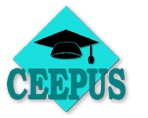 CEEPUS PROGRAM (CENTRAL EUROPEAN EXCHANGE PROGRAMME FOR UNIVERSITY STUDIES)az AVK, GÉIK, GTK, BTK, EK karok oktatói és hallgatói részére kínálnak 1-5 hónapos ösztöndíj lehetőségeket közép- és délkelet-európai partneregyetemeken. Arra az egyetemre lehet esélyesként pályázni a hálózaton belül, ahová a Miskolci Egyetem fogadási helyet kapott. A CEEPUS program általános ismertetője és a pályázati felhívás megtalálható az alábbi linkeken:Miskolci Egyetem: http://www.meph.uni-miskolc.hu/ceepus.htmlTempus Közalapítvány/Ceepus Magyarországi Iroda: http://www.tka.hu/palyazatok/114/ceepusA programról általános információ kérhető a ME - Tudományos és Nemzetközi Igazgatóság (Szőke Krisztina - intézményi koordinátor, A/4. ép. I. em. 108., Tel.: (+ 36 46) 565111/2055 mellék, E-mail: krisztina.szoke@uni-miskolc.hu).Az egyéni mobilitási ösztöndíj pályázat beadási határideje hallgatók és oktatók részére:2023. június 15. (őszi félévre)2023. október 31. (tavaszi félévre)A pályázatokat a Központi CEEPUS Iroda honlapjánhttp://www.ceepus.infoKizárólag online feltöltésLehetőség van hálózaton belüli vagy azon kívüli freemover pályázat beadására a tavaszi félévre, ennek határideje:Minden év november 30. Freemover-ként kiutazás csak a 2. félévben lehetséges, a pályázó saját maga keres fogadó egyetemet bármely Ceepus ország államilag akkreditált felsőoktatási intézményében.  A pályázathoz csak a hallgatóknak mellékelni kell a Letter of Acceptance (fogadó egyetemtől) és a Letter of Recommendation (küldő egyetemtől) dokumentumokat.A freemover pályázatokat is a http://www.ceepus.info honlapon a mellékletek feltöltésével kell on-line beadni.AZ EGYÉNI MOBILITÁSI PÁLYÁZAT BENYÚJTÁSA A KÖZPONTI CEEPUS IRODA HONLAPJÁN 2 LÉPCSŐBEN TÖRTÉNIK:REGISZTRÁCIÓA KAPOTT JELSZÓ BIRTOKÁBAN A PÁLYÁZAT FELTÖLTÉSEA pályázat elfogadásáról a pályázók értesítést kapnak a fogadó ország CEEPUS Magyarországi Irodájától (Letter of Award )  július folyamán. Az elektronikus rendszerben folyamatosan nyomon követhető, hogy a pályázat elbírálása melyik szakaszban tart. Ha a fogadó ország Ceepus Magyarországi Irodája jóváhagyta a pályázatot, a nyertes pályázónak ugyanebben a rendszerben el kell fogadnia a program feltételeit, ezáltal kerül pályázata az “Accepted by Applicant” státuszba. Nagyon fontos, hogy ezt minden pályázó megtegye, ez alapfeltétele később az ösztöndíj kifizetésének. Az ösztöndíjat a fogadó egyetem fizeti.A hálózaton belüli konkrét pályázati lehetőségekről és a külföldi partneregyetemekről az alábbi hálózati koordinátorok adnak felvilágosítást:ÁLTALÁNOS PÁLYÁZATI  FELTÉTELEK  HALLGATÓK ESETÉN:• alapképzéses hallgatók esetében: 2 lezárt félévvel rendelkezik a kiutazáskor• aktív hallgatói jogviszonnyal rendelkezik a pályázat beadása és a tervezett kinn tartózkodás ideje alatt is• CEEPUS országbeli állampolgár• az adott hálózat koordinátora támogatja a pályázatát.Hallgatói mobilitás célja:Kötelező minimum részképzési idő diplomatervezők és PhD hallgatók esetében 1 hónap, alsóbb évesek esetében min. 3 hónap.A féléváthallgatás alatt kreditek megszerzése kötelező (min. 15 / félév), ezek elfogadásáról hazaérkezés után a kari Kreditátviteli és/vagy Tanulmányi Bizottság dönt. 3 hónapos tartózkodás alatt a krediteket nem lehet megszerezni, ezért a pályázóknak azt javasoljuk, hogy 4 hónapra pályázzanak, ha részképzésen akarnak részt venni.A pályázat beadása előtt alaposan át kell tanulmányozni a fogadó egyetem honlapját (oktatás nyelve, meghirdetett idegennyelvű kurzusok, a fogadóegyetem speciális jelentkezési feltételei, jelentkezési határidő, beküldendő dokumentumok, kontakt személy).TEMPUS KÖZALAPÍTVÁNY HONLAPJÁN: https://tka.hu/palyazatok/116/ceepus---hallgatok-mobilitasaÁLTALÁNOS PÁLYÁZATI FELTÉTELEK:https://tka.hu/docs/palyazatok/ceepus_egyeni_mob_palyazatok_feltetelek_2019.pdfÁLTALÁNOS PÁLYÁZATI  FELTÉTELEK  OKTATÓK ESETÉN:• főállású egyetemi vagy főiskolai oktatói status• saját állampolgárságával megegyező országba nem utazhat •  nem CEEPUS országok állampolgárai is jogosultak a részvételre, amennyiben rendelkeznek az ún. „Equal Status” dokumentummal (pl. tartózkodási engedéllyel)• az adott hálózat koordinátora támogatja a pályázatát.Az oktatói mobilitás célja: vendégoktatás a partner intézményben (min. 5 munkanap, min. 6 tanítási óra vagy konzultáció). Közös képzési program kidolgozására utazó oktató esetén min. 4 óra. Az oktatási tevékenységet össze lehet kötni kutatással, konferencián való részvétellel, de ez nem lehet kizárólagos cél.TEMPUS KÖZALAPÍTVÁNY HONLAPJÁN: https://tka.hu/palyazatok/117/ceepus---oktatok-mobilitasaHA EGY HELYRE TÖBB JELENTKEZŐ IS VAN, A PÁLYÁZATOK FELTÖLTÉSÉT A CEEPUS ONLINE RENDSZERBE EGY INTÉZETI KIVÁLASZTÁS ELŐZI MEG. A CEEPUS PÁLYÁZATOT AZ INTERNETRE MÁR CSAK AZOK A HALLGATÓK/OKTATÓK TÖLTHETIK FEL, AKIKET AZ INTÉZET KIVÁLASZTOTT. ENNEK AZ ELŐSZELEKCIÓNAK A PÁLYÁZATI FELTÉTELEIT AZ ADOTT INTÉZET (ANNAK CEEPUS KOORDINÁTORA) TESZI KÖZZÉ.Az intézeti szelekcióhoz az alábbi pályázati anyag beadása ajánlott:HALLGATÓK ESETÉN:lezárt félévekről index másolatnyelvvizsga bizonyítványmin. 1/2 oldalas idegennyelvű motivációs levéligazolás egyéb szakmai (TDK) vagy kiegészítő (HÖK) tevékenységrőlOKTATÓK ESETÉN:oktatási munkatervEz a pályázati anyag csak az intézeti előszelekcióra vonatkozik. A konkrét Ceepus mobilitási hely megpályázásához a www.ceepus.info elektronikus rendszert kell használni.Az esélyegyenlőség biztosítása érdekében a pályázat elbírálásánál figyelembe veszik a pályázó hátrányos helyzetét. Hátrányos helyzetűnek tekinthető, aki:árvaellátásban részesül fogyatékossággal él tartósan beteg speciális étkezési igényűakit az intézmény egyéb okból hátrányos helyzetűnek minősített (pl. szociális ösztöndíjban részesül)Előnyben részesíthető, aki még korábban nem részesült Ceepus ösztöndíjban.Ösztöndíjak:A nyertes pályázók a fogadó ország Ceepus Magyarországi Irodája értesíti az ösztöndíj elnyeréséről.  Ezután a Ceepus elektronikus rendszerben el kell fogadni a Ceepus programban való részvételt és feltételeket, ekkor kerül a pályázat az “Accepted  by applicant” státuszba. Ez nagyon fontos lépés, mert az ösztöndíjat a fogadó egyetem csak annak a pályázónak tudja kifizetni, akinek a pályázata az „Accepted”’ státuszban van.Az ösztöndíj nagysága országonként különböző, a pontos összegek megtalálhatóak a Központi Ceepus Iroda honlapján(www.ceepus.info)